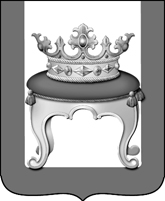 АДМИНИСТРАЦИЯ КАЛИНИНСКОГО МУНИЦИПАЛЬНОГО ОКРУГА ТВЕРСКОЙ ОБЛАСТИ ПОСТАНОВЛЕНИЕот 29 мая 2024 года                                                                                    № 2156ТверьОб определении форм участия граждан в обеспечении первичных мер пожарной безопасности, в том числе в деятельности добровольной пожарной охраны, на территории Калининского муниципального округа Тверской областиВ соответствии с пунктом 10 части 1 статьи 16 Федерального закона от 06.10.2003 № 131-ФЗ «Об общих принципах организации местного самоуправления в Российской Федерации», статьей 19 Федерального закона от 21.12.1994 № 69-ФЗ «О пожарной безопасности»,  Федеральным законом от 06.05.2011 № 100-ФЗ «О добровольной пожарной охране» Администрация Калининского муниципального округа Тверской области постановляет:Утвердить Перечень форм участия граждан в обеспечении первичных мер пожарной безопасности, в том числе в деятельности добровольной пожарной охраны, на территории Калининского муниципального округа Тверской области (Приложение).Настоящее Постановление вступает в силу со дня его опубликования в общественно-политической газете «Ленинское знамя» и подлежит размещению на официальном сайте муниципального образования Калининский муниципальный округ Тверской области в информационно-телекоммуникационной сети «Интернет» (www.kalinin-adm.ru).Контроль за исполнением настоящего Постановления возложить на заместителя главы администрации Калининского муниципального округа Тверской области Голактионова А.А.   Глава Калининского муниципального округа Тверской области                                                                                    С.А. РумянцевУтвержденоПриложениек Постановлению Администрации Калининского муниципального округа от 29.05.2024 № 2156Формыучастия граждан в обеспечении первичных мер пожарной безопасности,в том числе в деятельности добровольной пожарной охранына территории Калининского муниципального округа Тверской области1. Формами участия граждан в обеспечении первичных мер пожарной безопасности и в деятельности добровольной пожарной охраны на территории Калининского муниципального округа Тверской области являются:получение информации по вопросам обеспечения первичных мер пожарной безопасности;соблюдение правил пожарной безопасности на работе и в быту;осуществление общественного контроля за обеспечением пожарной безопасности;уведомление о пожарах пожарной охраны при их обнаружении;оказание помощи органам местного самоуправления в проведении противопожарной пропаганды с целью внедрения в сознание людей существования проблемы пожаров, формирования общественного мнения и психологических установок на личную и коллективную ответственность за пожарную безопасность, в изготовлении и распространении среди населения противопожарных памяток, листовок.1.2. Формы участия граждан в добровольной пожарной охране:вступление граждан на добровольной основе в индивидуальном порядке в добровольные пожарные, способные по своим деловым и моральным качествам, а также по состоянию здоровья исполнять обязанности, связанные с предупреждением и (или) тушением пожаров;участие в деятельности по обеспечению пожарной безопасности на соответствующей территории Калининского муниципального округа Тверской области;участие в обучении детей дошкольного и школьного возраста, учащихся образовательных учреждений, работоспособного населения и пенсионеров мерам пожарной безопасности, а также в осуществлении их подготовки к действиям при возникновении пожара;участие в проведении противопожарной пропаганды;участие в несении службы (дежурства) в подразделениях добровольной пожарной охраны;участие в предупреждении пожаров;участие в тушении пожаров.